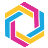 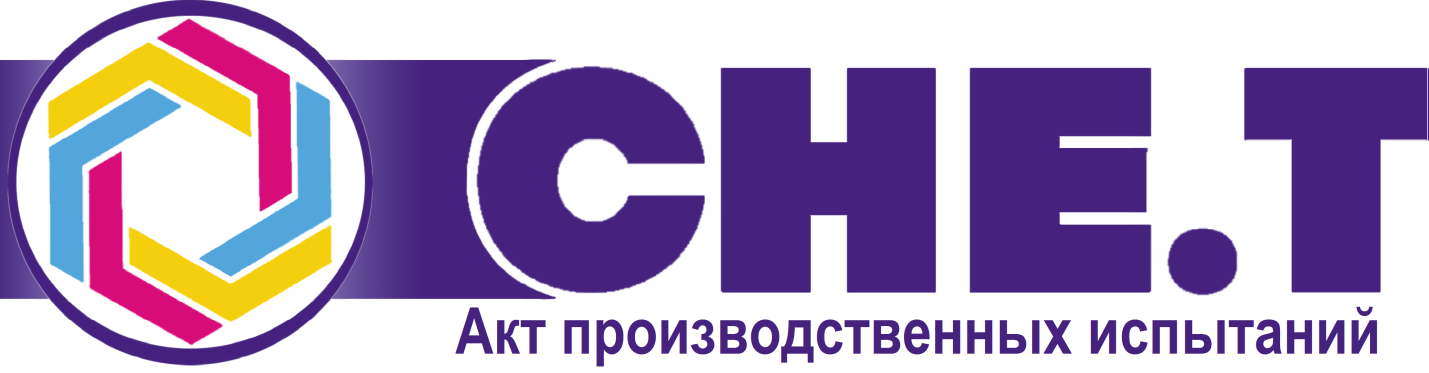 КлиентНазвание тестируемого продуктаКоличество продукции	Марка используемых пластин	Используемая краскаОбработка пластины перед печатью	Удаление прихватов с пробельного элемента	Покрытие царапин на формеУдаление краскиРазбавление с водой: Да / НетКраткое описание результатов тестированияОтветственный сотрудник СНЕ.Т	/	/Ответственное лицо, клиент	/	/		Место  для		    печати